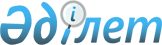 Об установлении ограничительных мероприятий на территорий села Тоганас Шолаканкатинского сельского округа Сырымского района
					
			Утративший силу
			
			
		
					Решение акима Шолаканкатинского сельского округа Сырымского района Западно-Казахстанской области от 21 мая 2019 года № 3. Зарегистрировано Департаментом юстиции Западно-Казахстанской области 28 мая 2019 года № 5686. Утратило силу решением акима Шолаканкатинского сельского округа Сырымского района Западно-Казахстанской области от 14 февраля 2020 года № 6
      Сноска. Утратило силу решением акима Шолаканкатинского сельского округа Сырымского района Западно-Казахстанской области от 14.02.2020 № 6 (вводится в действие со дня первого официального опубликования).
      В соответствии с Законами Республики Казахстан от 23 января 2001 года "О местном государственном управлении и самоуправлении в Республике Казахстан", от 10 июля 2002 года "О ветеринарии", на основании представления главного ветеринарно-санитарного инспектора Сырымского района от 17 апреля 2019 года № 01-19/293, аким Шолаканкатинского сельского округа РЕШИЛ:
      1. Установить ограничительные мероприятия на территории села Тоганас Шолаканкатинского сельского округа Сырымского района в связи с выявлением болезни бруцеллез среди крупного рогатого скота.
      2. Главному специалисту аппарата акима Шолаканкатинского сельского округа (А.Кажмуратов) обеспечить государственную регистрацию настоящего решения в органах юстиции, его официальное опубликование в Эталонном контрольном банке нормативных правовых актов Республики Казахстан и в средствах массовой информации.
      3. Настоящее решение вводится в действие со дня первого официального опубликования.
					© 2012. РГП на ПХВ «Институт законодательства и правовой информации Республики Казахстан» Министерства юстиции Республики Казахстан
				